SPECIALIST HOUSING APPLICATION FORM  	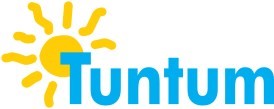 DERBY RD   ETPS   IMAANI   KARIBU/SHARED    OLD VICARAGEPROJECT    SURNAME  	 FIRST NAME 	 DATE OF BIRTH   		 AGE	MALE      FEMALE     TRANSGENDER DECLINE TO ANSWER OTHER  GENDER 	 	 	  	WHITE: English, Scottish, Welsh, Northern Irish, British Irish Gypsy, Irish TravellerOther MIXED: White & Black Caribbean   White & Black African   White & Asian   Other  ETHNIC GROUP                        ASIAN OR ASIAN BRITISH: Indian   Pakistani   Bangladeshi   Other                    BLACK, AFRICAN CARIBBEAN OR BLACK BRITISH: Caribbean    African    Other   	CHINESE OR OTHER ETHNIC GROUP: Chinese   Arab   Other    REFUSED  CURRENT ADDRESS TEL No 	 	  	 EMAIL ADDRESS IMMIGRATION STATUS What is your  immigration status?   If born outside the UK what date did you arrive ………………………………………    Do you have a NASS 35 Letter & Biometric Residents Permit Card (BRP)?          YES  	NO N/A  (Please note that if born outside of the UK but with no BRP card an offer of accommodation cannot be made) FIRST SPOKEN LANGUAGE 	 CHILDREN / PREGNANCY Are you pregnant? YES     NO If yes, what date is the baby due?  Do you have any dependents? YES     NO If yes, how many? Do your dependents live with you? YES     NO  Name of dependents (if applicable) SOURCE OF REFERRAL Please choose all that apply: Self referral  Local Authority  Social Services  Probation  Health Visitor  Support Worker  Family/Friends  Health Centre/GP  Other Housing Provider  Voluntary Agency  Other  CURRENT ACCOMMODATION Where do you live at the moment ?   Select one: Emergency Accommodation  Bed & Breakfast  Hostel   Prison   Hospital   Staying with Family/Friends  Private tenant  Sleeping Rough   Sofa Surfing/No Fixed Abode  Council tenant  Housing Association tenant  Other  How long at current address?   Reason for leaving last settled address:- Select all that apply: Evicted for Anti Social Behaviour  Evicted for Arrears  Overcrowding  End of NASS Accommodation Leaving Prison  Leaving Care  Relationship Breakdown  Asked to leave by Family/Friends Domestic Violence (inc Honour Based)  End of tenancy  Evicted for threats of violence  Harassment  Disrepair/Poor Property   Other  Please provide last 2 addresses and how long you lived at each address SUPPORT AND WELFARE Do you have a support worker or receive help & support from anyone 	 	YES   NO   Please choose all that apply: Health Worker  Social Worker  Youth Justice Worker  Probation Officer   Careers Advisor  Family  Friends Other    None  OFFENDING HISTORY Have you been convicted of a criminal offence, cautioned or have a court case pending?  YES     NO  Nature of the offence(s)  Arson   Burglarly   Robbery / Theft  Drug Related Offences   Driving Offences  Homicide Violence (with injury)  Violence (without injury)  Threats to Kill,  Manslaughter  Car Related Offence(s)  Handling Stolen Goods   Anti-Social Behaviour   Sexual Offences  Child Abuse  Fraud  Other If yes, please provide further details:- Are you currently in prison/detention centre?   	 	YES  	NO  Are you under any statutory supervision orders or been served with an ASBO?     YES  	NO If, yes, when does the supervision order or ASBO end? MEDICAL HISTORY GP’S NAME & TELEPHONE NUMBER Do you have a disability or suffer from any illnesses? 	YES  	NO If yes, please provide further details (inc medication):- Do you have any difficulties in the following areas?    	YES  	NO Please choose all that apply: Mental Health   Alcohol Issues  Drug Misuse   Legal Highs   Violent Behaviour  Self Harm  Physical Disability Non physical disability Physical Health   Other     ECONOMIC STATUS Are you in employment? 	YES   NO   Please choose all that apply: Student   Part time Work   Full Time Work   Apprenticeship   Job Seeker Retired  Long Term Sick/Disability  Other     Please state your source(s) of income Please choose all that apply: Salary/ wages   Self employed  Job Seekers Allowance   Employment Support Allowance  Hardship Allowance       Social Services    Personal Independent Payment    Disability Living Allowance   Sickness Benefit  State Pension     Occupational Pension Child Tax Credit   Child Benefit  Working Tax Credit Universal Credit   Student Grant/ Loan   Volunteer Expenses     No recourse to public funds     No Benefits in Place     Other  TOTAL INCOME (Weekly/Monthly)  EDUCATION & TRAINING Are you in Education  Training  Unpaid Work YES  NO  PERSONAL DEVELOPMENT - What help are you looking for? Please choose all that apply: Form Filling  Budgeting  Debts  Fines  Drug Misuse       Alcohol Misuse    Gambling    Health Issues  Sickness Benefit  Claiming Benefits      Finding Employment  Education    Training  Emotional Support Cooking    Cleaning/Housework   Looking After Yourself      Housing    Hobbies      Social Activities   Other  DECLARATION I confirm that the information provided is true and accurate. I understand that false information may lead to termination of a licence or tenancy agreement at a later stage. Signature: ……………………………………………………………………… Date ……………………………………………………………. NINO Born in the UK  Born in the European Union  Permanent Residence Status  Limited Leave to Remain (LLR)  Indefinite Leave to Remain (ILR) Exceptional Leave to Remain (ELR)  Definite Leave to Remain (DLR)  Other £  per week / month Please choose all that apply: Apprenticeship     Part Time Course     Full time Course     Volunteering     Other     HOUSING Are you registered with other housing providers? YES  NO   Please choose all that apply: Homelink     Private Landlords    Housing Associations    Other     